Образовательная область: ПознаниеРаздел: ФЭМПТема: Число и цифра 6. Образование числа 6.Ход занятия /:Ожидаемый результат:Воспроизводит: число и цифру 6.Понимает: и имеет представление о написании цифры 6.Применяет: счет в прямом и обратном порядке в пределах 6, состав числа 6.Приложение 1.Задание 1.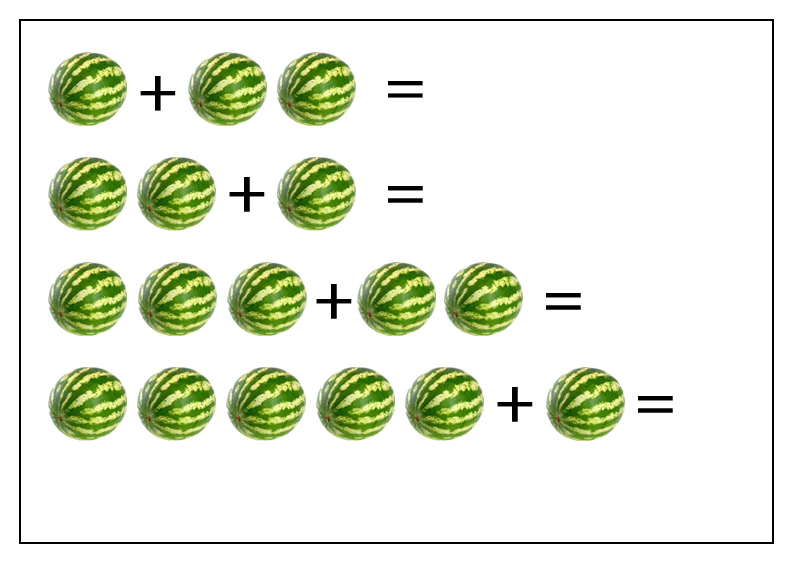 Задание 2.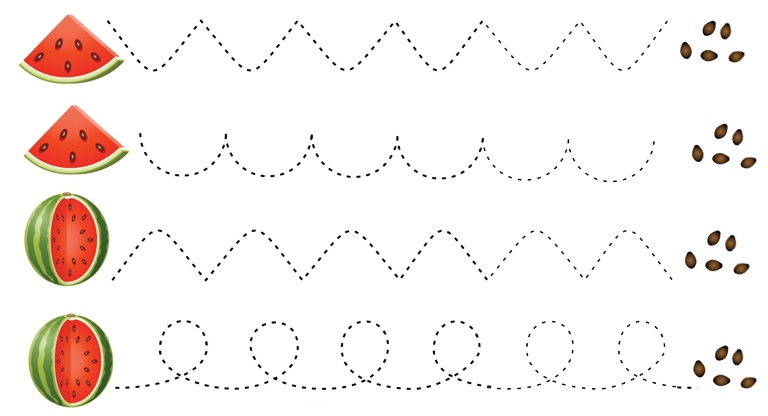 Задание 3.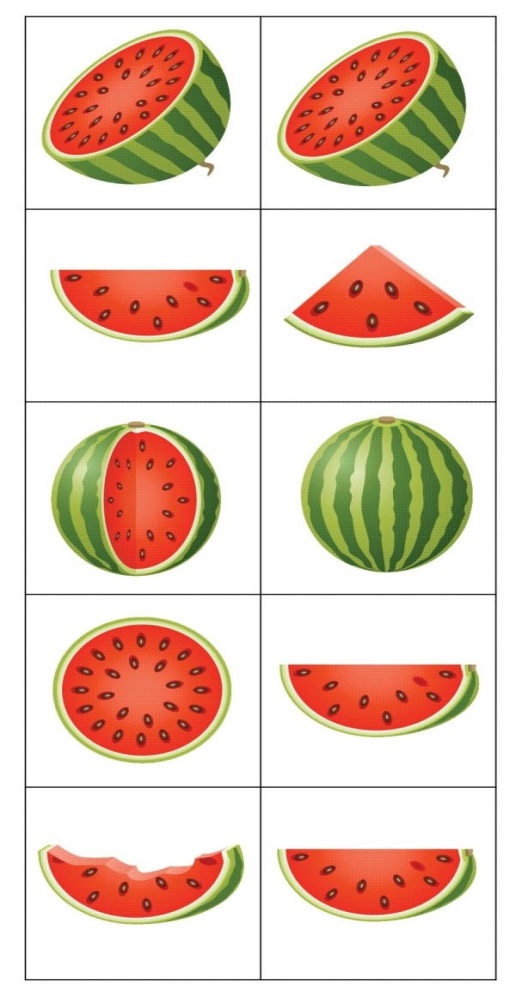 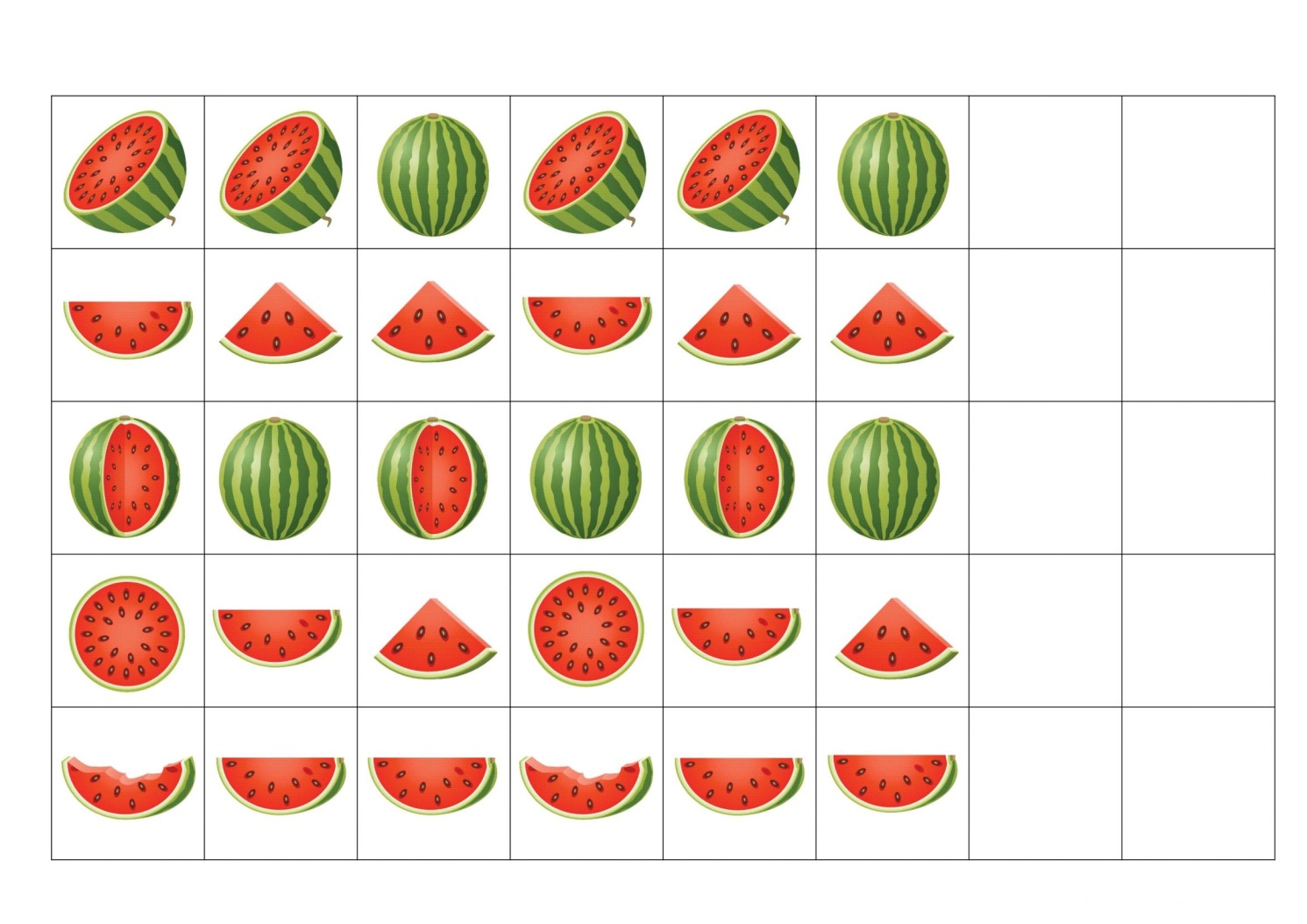 Задание 4.Схемы: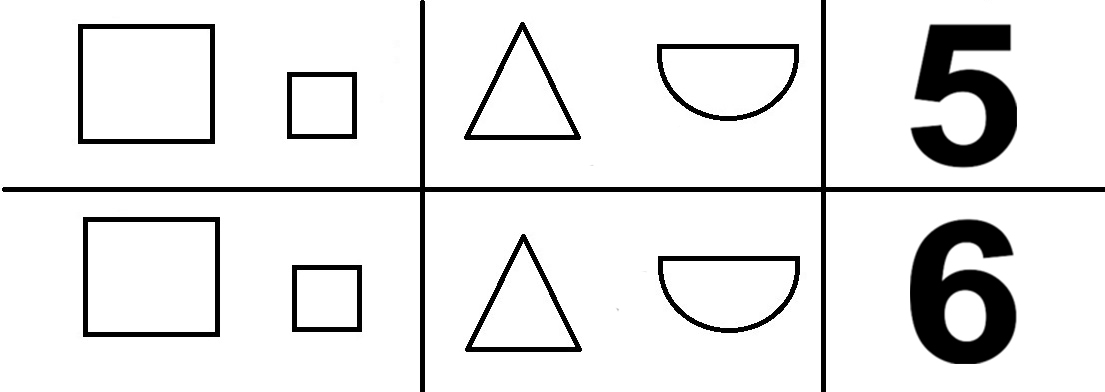 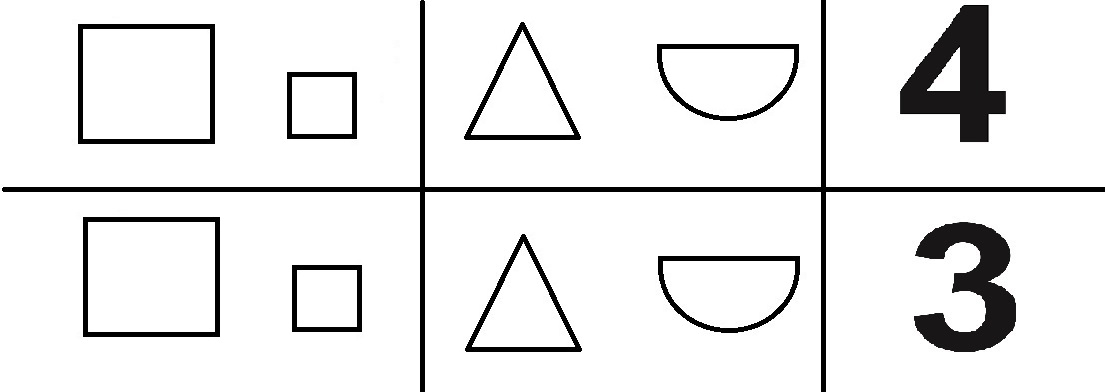 Варианты ответов: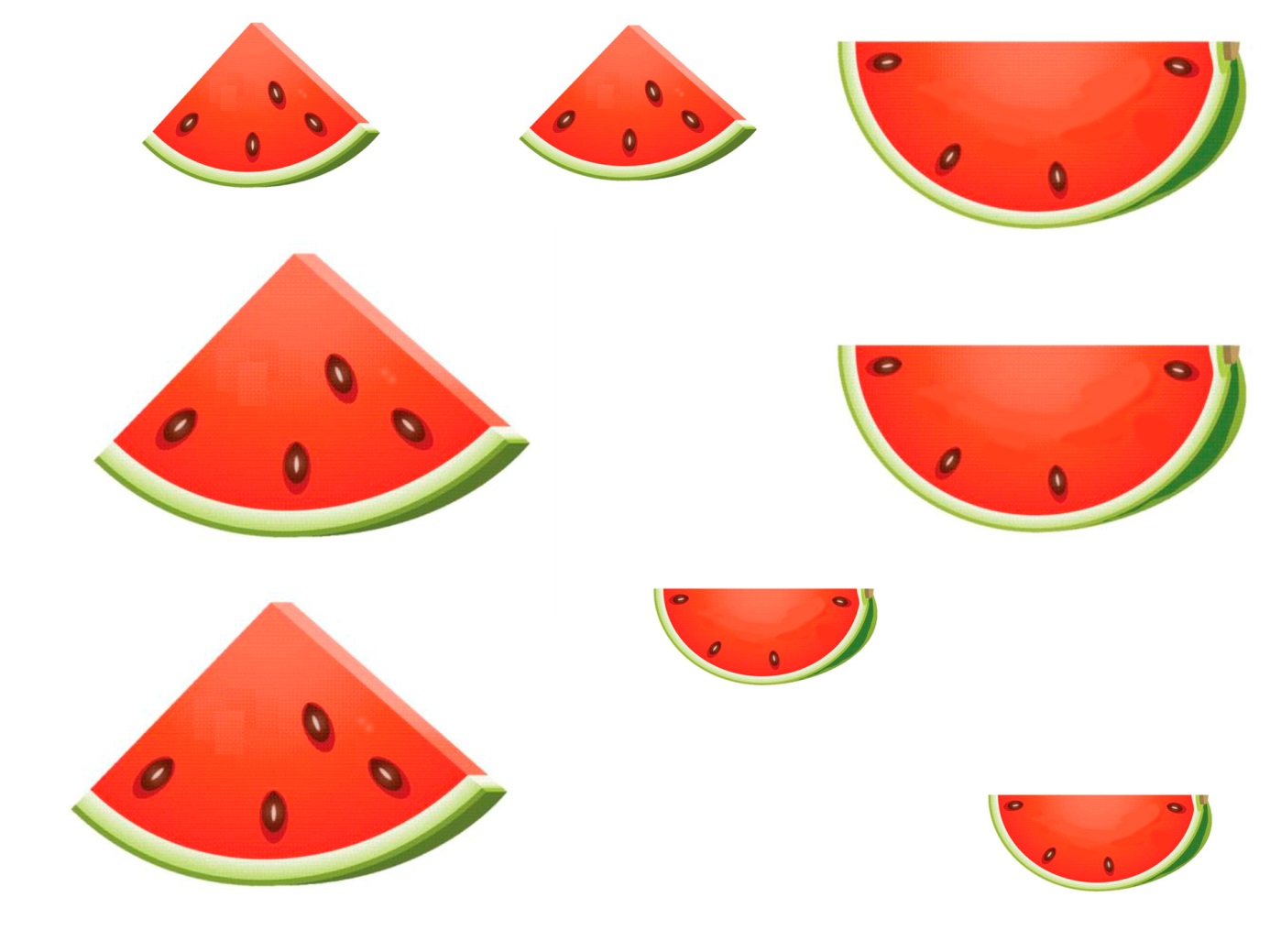 Задание 5.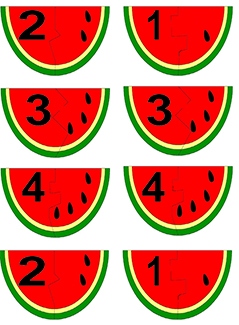 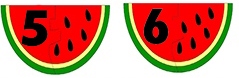 Задание 6.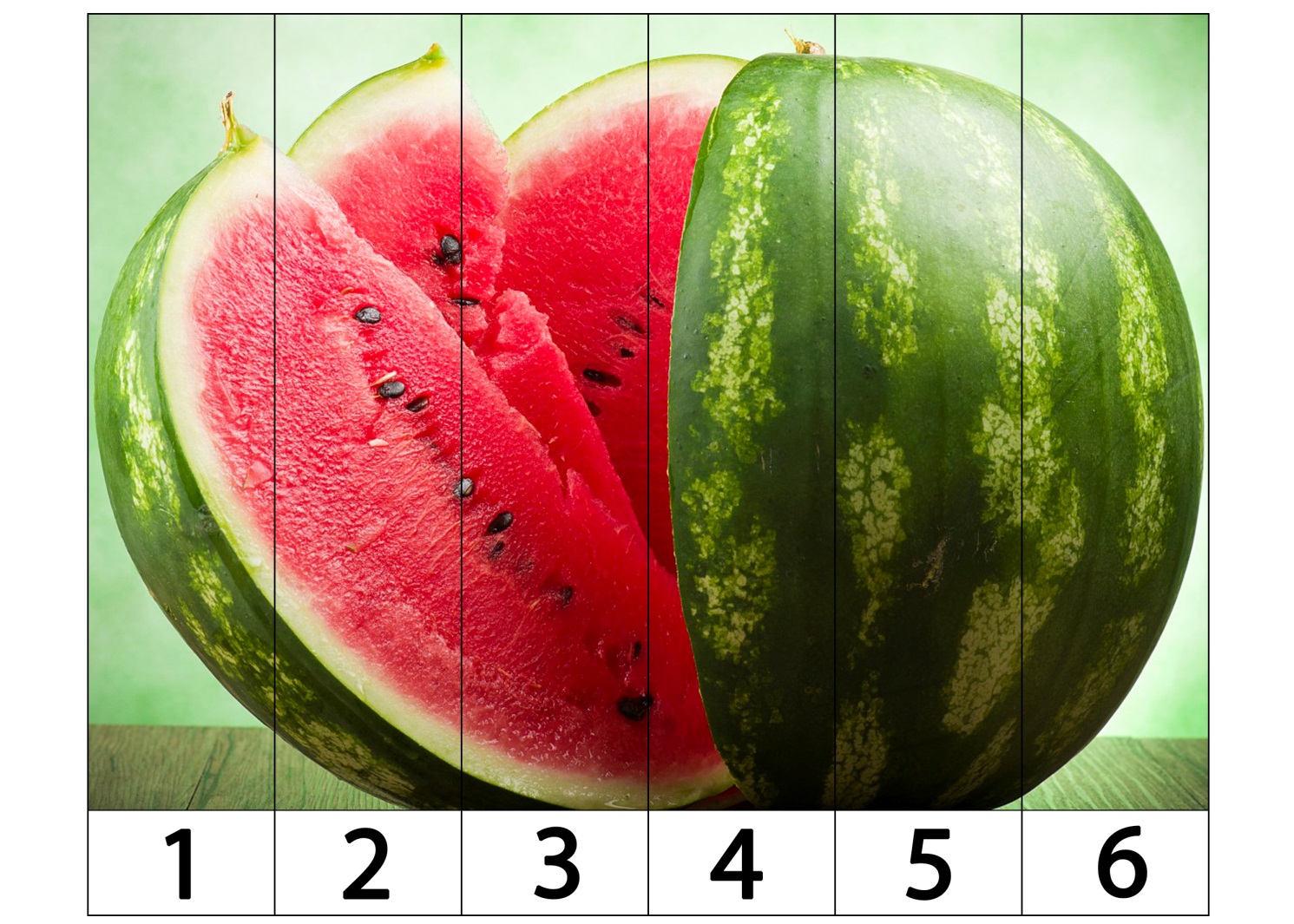 Задание 7.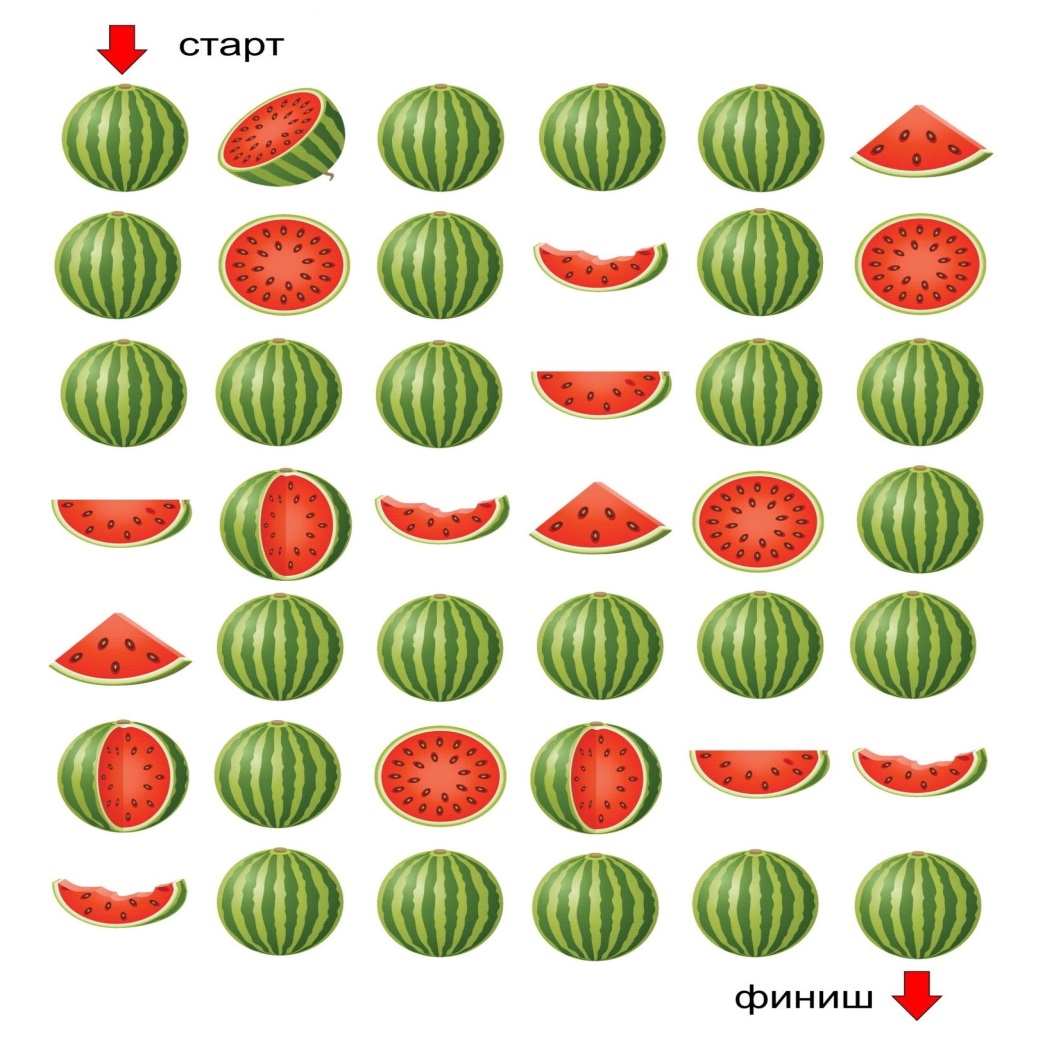 Приложение 2.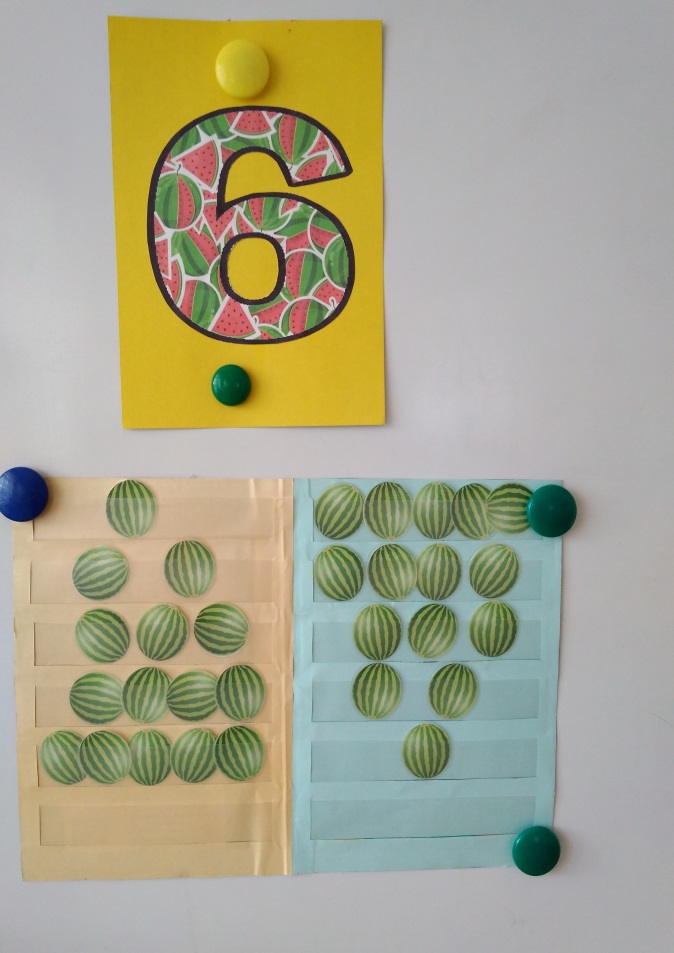 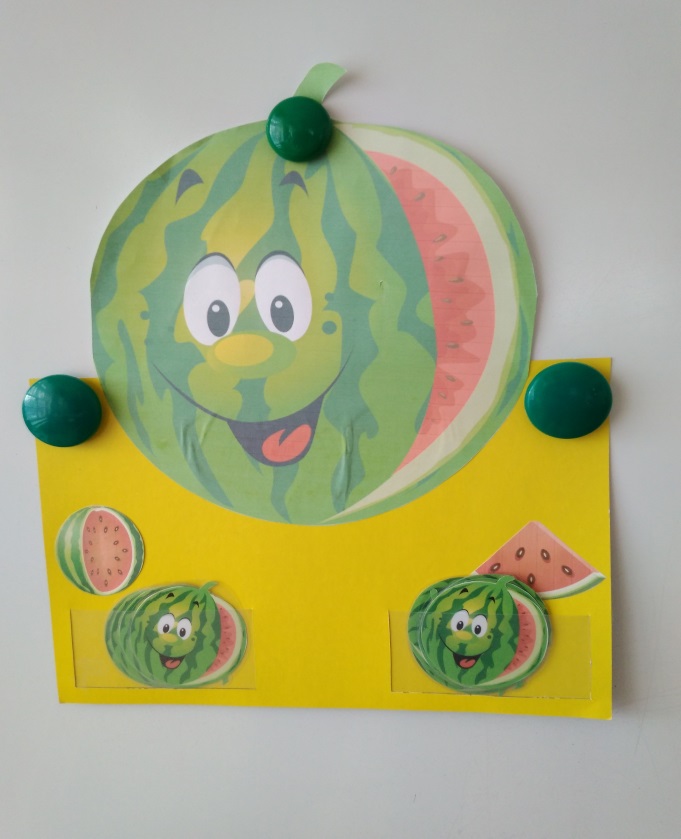 Цель: Знать образование числа 6.Задачи: Формировать умение образовывать число 6, узнавать и называть числа 1-6. Развивать навыки прямого и обратного счета, развивать логическое мышление, ориентировку во времени. Воспитывать у детей устойчивый интерес к познавательной деятельности.Словарная работа / vocabulary work: число, цифра.Оборудование: карточки с заданиями, фасоль, мяч, изображение Арбузика, полотно с карманами, раздаточный материал.ЭтапыДеятельностьУчетУчетЭтапыДеятельность+-МотивационныйДети, откуда-то доносится музыка! Давайте же найдем ее источник! Это к нам пришел Арбузик!  Давайте с ним  поздороваемся. Он хочет познакомить нас с цифрой и числом и принес нам портфель с очень интересными заданиями. Попробуем решить их? Давайте откроем портфель счетом: «1, 2, 3, 4, 5, 6» и в обратном порядке «6, 5, 4, 3, 2, 1».Для начала давайте решим примеры (приложение 1, задание 1). Детям предлагаются примеры и они называют ответ.Значит с какой цифрой и каким числом мы будем знакомиться сегодня? Давайте назовем это число на других языках.А теперь давайте пройдем по дорожкам (приложение 1, задание 2)1-2-3-4-5-6. Вот мы и пришли! Давайте каждый внимательно посмотрим на свою дорожку. Все ли на ней правильно? А с каким числом мы знакомимся сегодня?Дети добавляют недостающее семя, чтобы количество стало равным 6. А теперь пройдите за столы, согласно арбузам на вашей карточке. Организационный1 центр у доски: Состав числа 6. На доске расположено полотно с карманами, разделенное на две половины. Педагог предлагает детям расположить арбузы так, чтобы сумма в каждом ряду была равна 6 (1 и 5, 2 и 4 и т.д.) (Приложение 2.1)Продолжи логический ряд. (Приложение 1, задание 3). Детям предлагаются карточки с логическими рядами и фишки для заполнения. Дети подбирают нужные и закрывают пустые квадраты.Работа со схемой «Найди нужный арбуз» (Приложение 1, задание 4). Каждому ребенку предлагается схема, по которой каждый ребенок находит зашифрованный арбуз.центр:Пазл «Цифра и число» (Приложение 1, задание 5)Математический пазл «Арбуз» (Приложение 1, задание 6)Лабиринт с фасолью (Приложение 1, задание 7)Детям предлагается лабиринт, путь по которому дети прокладывают с помощью фасоли.Дополнительный центр: «Выложи цифру 6» - работа с пластилином.«Геоконт»РефлексивныйС какой цифрой и с каким числом познакомил нас сегодня Арбузик?Игра с мячом:- Число 6 состоит из 3 и?- Число 6 состоит из 2 и?- Число 6 состоит из 1 и?- Сколько будет 4 + 2?- Сколько будет 3 + 2?- Сколько будет 3 + 1?- Сколько будет 2 + 1?А теперь Арбузик хочет узнать, за каким столом вам было интереснее работать. Возьмите каждый по маленькому Арбузику и вложите его в тот кармашек, на котором изображен символ понравившегося вам стола. (Приложение 2.2)